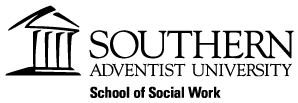 Minutes:  Thursday, fEBRUARY 23, 2012Minutes:  Thursday, fEBRUARY 23, 2012Minutes:  Thursday, fEBRUARY 23, 2012Meeting called byMeeting called byLisa KofflerLisa KofflerLisa KofflerLisa KofflerLisa KofflerLisa KofflerType of meetingType of meetingUpdateUpdateUpdateUpdateUpdateUpdateFacilitatorFacilitatorLisa KofflerLisa KofflerLisa KofflerLisa KofflerLisa KofflerLisa KofflerNote takerNote takerNatalie MontaldiNatalie MontaldiNatalie MontaldiNatalie MontaldiNatalie MontaldiNatalie MontaldiTimekeeperTimekeeperNatalie MontaldiNatalie MontaldiNatalie MontaldiNatalie MontaldiNatalie MontaldiNatalie MontaldiAttendeesAttendeesLisa Koffler, Abby Smith, Natalie MontaldiLisa Koffler, Abby Smith, Natalie MontaldiLisa Koffler, Abby Smith, Natalie MontaldiLisa Koffler, Abby Smith, Natalie MontaldiLisa Koffler, Abby Smith, Natalie MontaldiLisa Koffler, Abby Smith, Natalie MontaldiAgenda topicsAgenda topicsAgenda topicsAgenda topicsAgenda topicsAgenda topicsAgenda topicsAgenda topicstime allotted: 40mintime allotted: 40mintime allotted: 40mintopic: NewsLETTER, BYLAWS, ceu’stopic: NewsLETTER, BYLAWS, ceu’stopic: NewsLETTER, BYLAWS, ceu’spresenter: Alumni COMMITTEE MEMBERS presenter: Alumni COMMITTEE MEMBERS DiscussionNewsletter almost completed. Abby and Lisa met with Evonne on Tuesday, to continue open communication with her along the development of the alumni club. Send her meeting minutes; send her links to the Newsletter (QuickNotes). Sending flyers about the MSW program to recruiting events, chapter meetings. Future goal: let Alumni use library database. Abby and Kristie are taking charge of CEU’s and Certifications for alumni to have a catalog ready for fall 2012.Bylaws- We need vision and mission statements.Newsletter and bylaws are the two items that need to be done by the end of the month.Alumni committee List serve is completed. Create a timeline for Newsletters, bylaws, CEU’s catalogs. April 1st is the deadline for specializations to be completed.  March-Needs assessment, end of March a final draft of bylawsApril- present to faculty everything we have been discussing, specialization, CEU’s, website all need to be done.Newsletter almost completed. Abby and Lisa met with Evonne on Tuesday, to continue open communication with her along the development of the alumni club. Send her meeting minutes; send her links to the Newsletter (QuickNotes). Sending flyers about the MSW program to recruiting events, chapter meetings. Future goal: let Alumni use library database. Abby and Kristie are taking charge of CEU’s and Certifications for alumni to have a catalog ready for fall 2012.Bylaws- We need vision and mission statements.Newsletter and bylaws are the two items that need to be done by the end of the month.Alumni committee List serve is completed. Create a timeline for Newsletters, bylaws, CEU’s catalogs. April 1st is the deadline for specializations to be completed.  March-Needs assessment, end of March a final draft of bylawsApril- present to faculty everything we have been discussing, specialization, CEU’s, website all need to be done.Newsletter almost completed. Abby and Lisa met with Evonne on Tuesday, to continue open communication with her along the development of the alumni club. Send her meeting minutes; send her links to the Newsletter (QuickNotes). Sending flyers about the MSW program to recruiting events, chapter meetings. Future goal: let Alumni use library database. Abby and Kristie are taking charge of CEU’s and Certifications for alumni to have a catalog ready for fall 2012.Bylaws- We need vision and mission statements.Newsletter and bylaws are the two items that need to be done by the end of the month.Alumni committee List serve is completed. Create a timeline for Newsletters, bylaws, CEU’s catalogs. April 1st is the deadline for specializations to be completed.  March-Needs assessment, end of March a final draft of bylawsApril- present to faculty everything we have been discussing, specialization, CEU’s, website all need to be done.Newsletter almost completed. Abby and Lisa met with Evonne on Tuesday, to continue open communication with her along the development of the alumni club. Send her meeting minutes; send her links to the Newsletter (QuickNotes). Sending flyers about the MSW program to recruiting events, chapter meetings. Future goal: let Alumni use library database. Abby and Kristie are taking charge of CEU’s and Certifications for alumni to have a catalog ready for fall 2012.Bylaws- We need vision and mission statements.Newsletter and bylaws are the two items that need to be done by the end of the month.Alumni committee List serve is completed. Create a timeline for Newsletters, bylaws, CEU’s catalogs. April 1st is the deadline for specializations to be completed.  March-Needs assessment, end of March a final draft of bylawsApril- present to faculty everything we have been discussing, specialization, CEU’s, website all need to be done.Newsletter almost completed. Abby and Lisa met with Evonne on Tuesday, to continue open communication with her along the development of the alumni club. Send her meeting minutes; send her links to the Newsletter (QuickNotes). Sending flyers about the MSW program to recruiting events, chapter meetings. Future goal: let Alumni use library database. Abby and Kristie are taking charge of CEU’s and Certifications for alumni to have a catalog ready for fall 2012.Bylaws- We need vision and mission statements.Newsletter and bylaws are the two items that need to be done by the end of the month.Alumni committee List serve is completed. Create a timeline for Newsletters, bylaws, CEU’s catalogs. April 1st is the deadline for specializations to be completed.  March-Needs assessment, end of March a final draft of bylawsApril- present to faculty everything we have been discussing, specialization, CEU’s, website all need to be done.Newsletter almost completed. Abby and Lisa met with Evonne on Tuesday, to continue open communication with her along the development of the alumni club. Send her meeting minutes; send her links to the Newsletter (QuickNotes). Sending flyers about the MSW program to recruiting events, chapter meetings. Future goal: let Alumni use library database. Abby and Kristie are taking charge of CEU’s and Certifications for alumni to have a catalog ready for fall 2012.Bylaws- We need vision and mission statements.Newsletter and bylaws are the two items that need to be done by the end of the month.Alumni committee List serve is completed. Create a timeline for Newsletters, bylaws, CEU’s catalogs. April 1st is the deadline for specializations to be completed.  March-Needs assessment, end of March a final draft of bylawsApril- present to faculty everything we have been discussing, specialization, CEU’s, website all need to be done.Newsletter almost completed. Abby and Lisa met with Evonne on Tuesday, to continue open communication with her along the development of the alumni club. Send her meeting minutes; send her links to the Newsletter (QuickNotes). Sending flyers about the MSW program to recruiting events, chapter meetings. Future goal: let Alumni use library database. Abby and Kristie are taking charge of CEU’s and Certifications for alumni to have a catalog ready for fall 2012.Bylaws- We need vision and mission statements.Newsletter and bylaws are the two items that need to be done by the end of the month.Alumni committee List serve is completed. Create a timeline for Newsletters, bylaws, CEU’s catalogs. April 1st is the deadline for specializations to be completed.  March-Needs assessment, end of March a final draft of bylawsApril- present to faculty everything we have been discussing, specialization, CEU’s, website all need to be done.ConclusionsNext lunch meeting to do Vision and Mission statement, and discuss section of the bylaws. We’ll divide the articles for review.Next lunch meeting to do Vision and Mission statement, and discuss section of the bylaws. We’ll divide the articles for review.Next lunch meeting to do Vision and Mission statement, and discuss section of the bylaws. We’ll divide the articles for review.Next lunch meeting to do Vision and Mission statement, and discuss section of the bylaws. We’ll divide the articles for review.Next lunch meeting to do Vision and Mission statement, and discuss section of the bylaws. We’ll divide the articles for review.Next lunch meeting to do Vision and Mission statement, and discuss section of the bylaws. We’ll divide the articles for review.Next lunch meeting to do Vision and Mission statement, and discuss section of the bylaws. We’ll divide the articles for review.Action itemsAction itemsAction itemsAction itemsAction itemsPerson responsiblePerson responsibleDeadlineCEU’SMission and VisionGoals and ObjectivesCEU’SMission and VisionGoals and ObjectivesCEU’SMission and VisionGoals and ObjectivesCEU’SMission and VisionGoals and ObjectivesCEU’SMission and VisionGoals and ObjectivesAbbyAll membersLisaAbbyAll membersLisa3/1/12